Д/з от 20.02, 21.02.1) Дополните такты различными длительностями в соответствии с указанными размерами.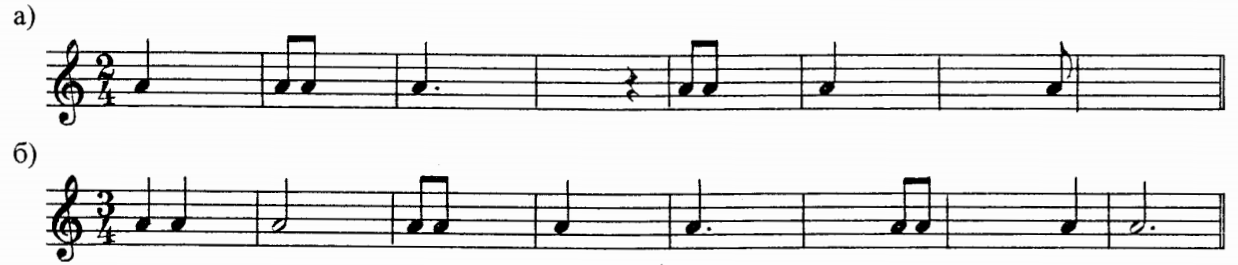 2) Расставьте тактовые чёрточки в мелодиях в соответствии с указанными размерами.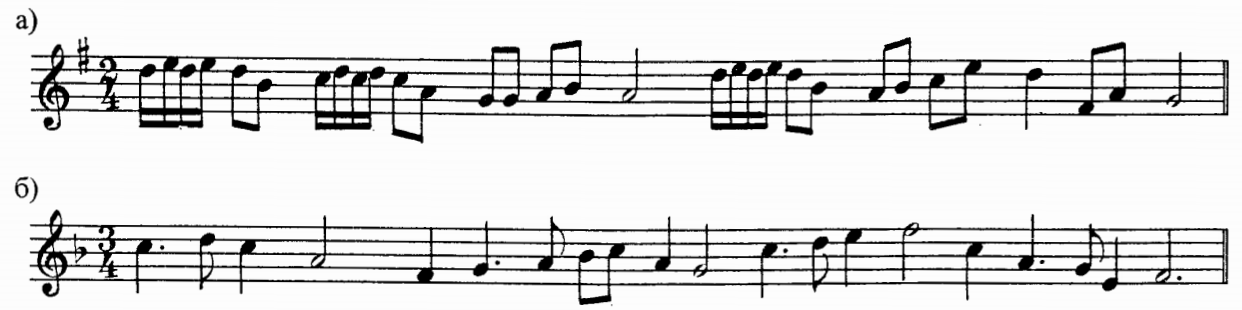 